شرکت پرثمر در سال 1367 تاسیس و با موضوع تولید خوراک آبزیان با شماره 227 به ثبت رسیده است اولین تولید کننده خوراک آبزیان در کشور است که ابتدا با کشف منابع دریاچه ارومیه و استفاده از آنها در خوراک آبزیان موضوع را در سازمان پژوهش های علمی و صنعتی کشور مطرح و بعد از دفاعیات مفصل جهت استفاده از این منابع برای تولید انواع مواد پروتئینی ومعدنی و ویتامینه وخوراک های گرانول وپلت برای آبزیان ورقه اختراع شماره 23656 دریافت ، سپس موافقت اصولی شماره 16116- 5/100در سال 1366 از اداره کل صنایع ومعادن استان آذربایجانشرقی اخذ و بعد از طراحی ماشین آلات تولید خوراک آبزیان به وسیله موسسین ومدیر عامل این شرکت و ساخت آنها در کشور در سال 1373 موفق به دریافت پروانه بهره برداری شماره 52659 گردیده و شروع به تولید خوراک ماهیهای زینتی و آکواریومی نموده و برای اولین بار به کشور های سنگاپور  و دبی و ترکیه وآلمان صادر نمود. از سال 1377 که تکثیر وپرورش ماهیهای سرد آبی وگرم آبی در کشور رواج یافت با تشویق مسئولین محترم شیلات کشور وارد عرصه تولید خوراک های استارتر ماهی های قزل آلا گردیده و به دلیل اینکه در آن دوره هیچ تولید کننده ای در کشور خوراک استارتر تولید نمی نمود مورد استقبال تکثیر وپرورش دهندگان قرار گرفت . در طول سالهای گذشته تحقیقات وسیعی را در ارتباط با تولید خوراک های تخصصی مانند خوراک های استارتر وخوراکهای درمانی و تقویتی وخوراک هائی برای زمان صید ماهیها که اهمیت خاصی در تکثیر وپرورش دارد به عمل آورده و به نتایج بسیار ارزنده دست یافته ایم که در قالب کتابی در حال جمع آوری و انتشار میباشد . روش تولید خوراک استارتر در شرکت پر ثمر منحصر به این شرکت بوده و تکنولوژی آن به وسیله مدیر عامل این شرکت طراحی و ماشین آلات آن در کشور ساخته شده و با بهترین کیفیت وکمیت و با پخت کامل مواد تشکیل دهنده خوراک بدون اینکه به ویتامین ها ومواد مغذی آسیبی برسد با کیفیتی قابل رقابت با استارترهای تولید شده در پیشرفته ترین ماشین آلات در حال خدمت به صنعت آبزی پروری در کشور هستیم . شرکت پرثمر اولین تولید کننده خوراک ماهیهای زینتی در کشور  بوده و هست که از سال 1367 محصولات آن در بازارهای داخلی وخارجی در حال مصرف بوده وخصوصا قرص های تولید شده در این شرکت که به شیشه آکواریوم چسبیده و تا آخرین ذره روی شیشه میماند و نمیافتد مشتریان زیادی در دنیا داشته و این قرص در حال حاضر مشابهی در جهان ندارد ..لیست خوراک ماهیهای قزل آلا و میگو وسفید و خاویاری و مشخصات و قیمت آن                                                                                       لیست خوراک ماهیهای آکواریومی ( زینتی ) ومشخصات و قیمت آن خوراک ماهیهای زینتی در بسته  بندی های 15 کیلوئی برای مصرف کنندگان عمده وتکثیر دهندگان محترم  با مشخصات مربوطه . مشخصات کامل شرکت در اسرع وقت در اختیار  بازدیدکنندگان محترم قرار داده خواهد شد . تلفن های تماس 04127280377 و 04113341590 و  09144159535 و 09147739535       فکس کارخانه 04127280378                     : porsamarcompany@yahoo.com      Mail                       Jafar.seyf@gmail.com   :                                                                                                                                                 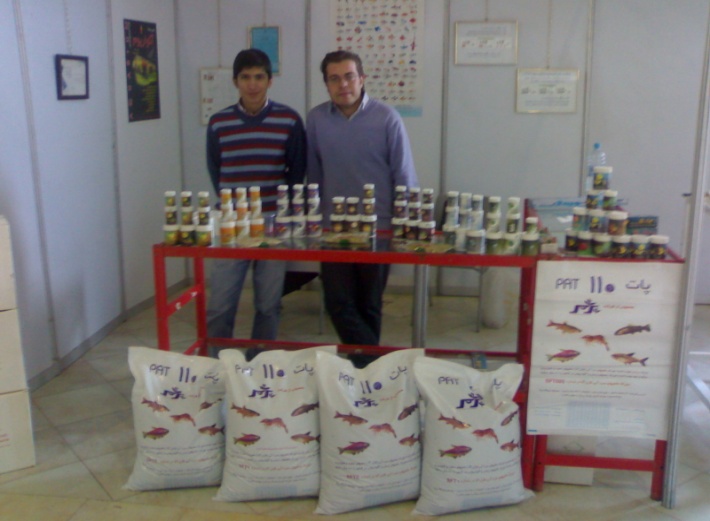 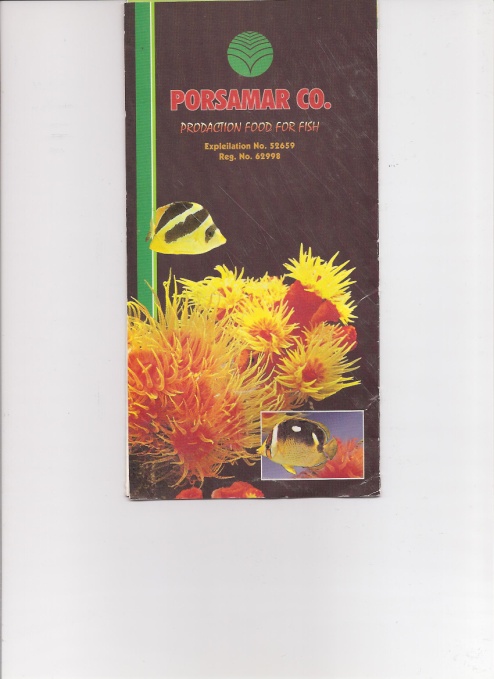 قزل آلا          شکل      قیمتقزل آلا          شکل      قیمتقزل آلا          شکل      قیمتمیگو           شکل      قیمتمیگو           شکل      قیمتمیگو           شکل      قیمتسفید وخاویاری شکل     قیمت سفید وخاویاری شکل     قیمت سفید وخاویاری شکل     قیمت SFT000;00گرانول65000401پ آغاگرانول60000SFKگرانول80000SFT0;1گرانول60000402آغازیگرانول55000SFKگرانول70000SFT2;3گرانول55000403آغازیپلت5/250000SFKگرانول60000FFT  پلت 315000404رشد1پلت 322000SFKپلت 324000GFT1پلت 414000405رشد2پلت 420000SFKپلت 422000GFT2پلت 513000406 پایانپلت 518000SFKپلت 520000پات های 1و2و3و4و14 همگی به شکل تابلت وقرص به شیشه آکواریوم  میچسبند وتا آخرین ذره روی شیشه میمانند . قرص 1000 عددقرص 500 عدد قرص 200 عدد قرص 100 عدد قیمت کارخانه 100000 ریال 50000 ریال 20000 ریال 12000 ریال پات های 5و6و7و8و9 و10و11 در سه سایز A.B.C    برای کلیه ماهیهای گیاه خوار ، گوشت خوار وهمه چیز خوار . بسته بندی در سلیفون 1000 گرمی  بسته بندی در قوطی پلاستیکی 100 گرمی  بسته بندی در قوطی پلاستیکی 50 گرمی بسته بندی در قوطی پلاستیکی 25 گرمی قیمت کارخانه 150000 ریال 25000 ریال 14000 ریال 8000 ریال پات 12به شکل پلت در سه  سایز 3و 4 و5 میلیمتر بسته بندی در سلیفون 1000 گرمی بسته بندی در قوطی پلاستیکی 100 گرمی بسته بندی در قوطی پلاستیکی 50 گرمی بسته بندی در قوطی پلاستیکی 25 گرمی قیمت کارخانه 110000 ریال 17000 ریال 10000 ریال 6000 ریال         نام خوراک         نام خوراک استارتر 2 صفر استارتر صفراستارتر 1استارتر 2استارتر 3استارتر 4        اندازه خوراک        اندازه خوراک 300 الی 500 میکرن 500 الی 800 میکرن 800 الی 1000 میکرن 1 الی 5/1 میلیمتر 5/1 الی 2 میلیمتر 2 الی 5/2 میلیمتر               نوع بسته بندی               نوع بسته بندی قیمت کارخانه 15 کیلوئی220000022000002100000210000020000002000000                                             قیمت خوراک ماهیهای زینتی بدون رنگ دانه ها                                              قیمت خوراک ماهیهای زینتی بدون رنگ دانه ها                                              قیمت خوراک ماهیهای زینتی بدون رنگ دانه ها                                              قیمت خوراک ماهیهای زینتی بدون رنگ دانه ها                                              قیمت خوراک ماهیهای زینتی بدون رنگ دانه ها                                              قیمت خوراک ماهیهای زینتی بدون رنگ دانه ها                                              قیمت خوراک ماهیهای زینتی بدون رنگ دانه ها                                              قیمت خوراک ماهیهای زینتی بدون رنگ دانه ها قیمت کارخانه 15 کیلوئی150000015000001400000140000013000001300000                                              قیمت خوراک ماهیهای سرد آبی ( قزل آلا )                                               قیمت خوراک ماهیهای سرد آبی ( قزل آلا )                                               قیمت خوراک ماهیهای سرد آبی ( قزل آلا )                                               قیمت خوراک ماهیهای سرد آبی ( قزل آلا )                                               قیمت خوراک ماهیهای سرد آبی ( قزل آلا )                                               قیمت خوراک ماهیهای سرد آبی ( قزل آلا )                                               قیمت خوراک ماهیهای سرد آبی ( قزل آلا )                                               قیمت خوراک ماهیهای سرد آبی ( قزل آلا ) قیمت کارخانه 15 کیلوئی1100000110000010000001000000900000900000